桐城法院道德讲堂弘扬英烈精神为大力弘扬英烈精神，营造崇尚英烈、捍卫英烈、争当新时代英模的浓厚氛围，以政法队伍教育整顿为契机，4月8日下午，桐城市人民法院新时代文明实践所举办了以“弘扬英烈精神，维护英烈尊严”为主题的道德讲堂活动。此次道德讲堂共六个环节，从观看“我们记得他们就还活着”的缅怀短片拉开序幕。“讲故事”环节详细讲述了戍边英雄官兵保卫国土的热血故事及“辣笔小球”仇某明发布贬低、嘲讽英烈言论的反面事例。歌曲“英雄赞歌”诉说着国人对英烈的哀思和敬仰之情。“诵经典”环节，朗诵了清代诗人郑燮的经典诗篇《竹石》，以“竹石”歌颂英雄烈士，倡导社会公众学习竹石风骨，树立正确的英雄观、历史观，自觉维护英烈尊严和荣誉。尊重历史，捍卫英雄，是全社会的共同使命和责任，也是政法队伍教育整顿“四项教育”中党史教育和英模教育的基本底线和必然要求。弘扬英烈精神，高擎法治利剑，捍卫英烈尊严，不让英雄流血又流泪，不让烈士英名再蒙尘。（虞聪妤）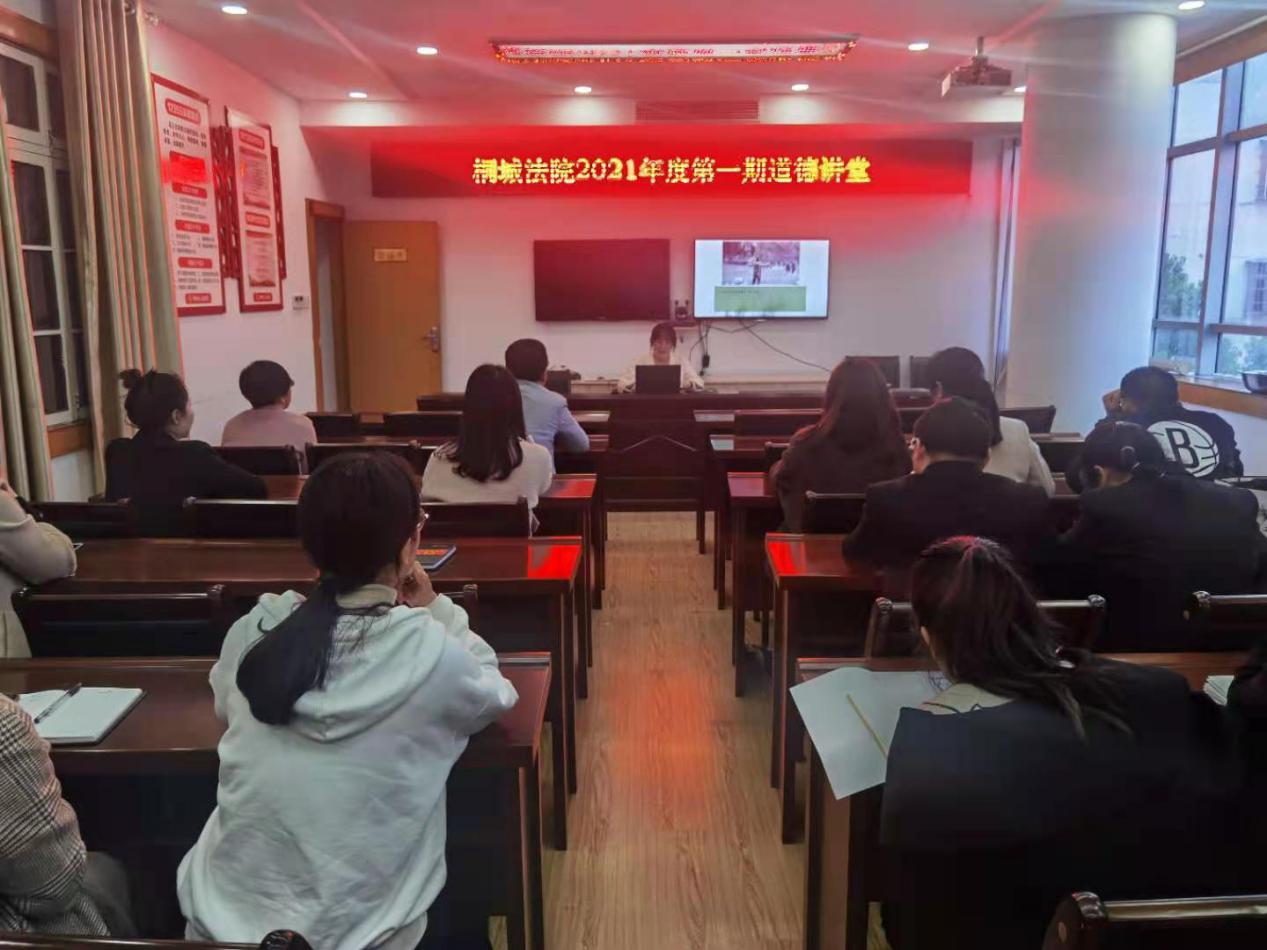 